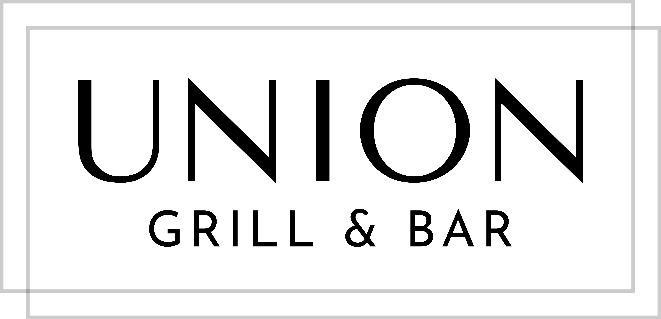 RESTAURANT MONTHSET MENUCI$25 plus gratsTRUFFLE MUSHROOM PATEporcini & oyster mushrooms, truffle oil, cornichons, sourdough toast (v) (gfo)*GRILLED WAHOO (gf)grilled wahoo, wild black rice and quinoa, Caribbean mango & pineapple relishorNORMANDY PORK LOIN (gf)cider cream sauce, grain mustard, leaks, peas & bacon, buttered mash*CHOCOLATE BROWNIEchocolate brownie, artisan vanilla ice cream